.Start after 32 beatsS1: SHUFFLE RIGHT AND LEFT WITH BACK CROSS ROCKSS2: STEP AND CHA CHAS3: CROSS POINTS FORWARDS4: LOCK BACK WITH TURNFor Joyce.Dancing Queen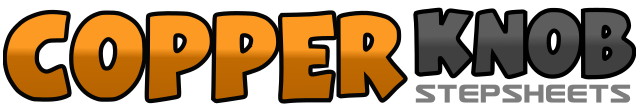 .......Count:32Wall:4Level:Absolute Beginner.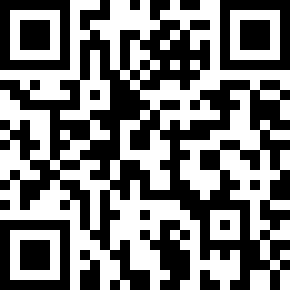 Choreographer:Laura Rittenhouse (AUS) - February 2020Laura Rittenhouse (AUS) - February 2020Laura Rittenhouse (AUS) - February 2020Laura Rittenhouse (AUS) - February 2020Laura Rittenhouse (AUS) - February 2020.Music:Dancing Queen - ABBADancing Queen - ABBADancing Queen - ABBADancing Queen - ABBADancing Queen - ABBA........1&2,3,4Step R to R, Step L beside R, Step R to R, Cross rock L behind R, Recover on R5&6,7,8Step L to L, Step R beside L, Step L to L, Cross rock R behind L, Recover on L1,2,3&4Step R fwd, Step L beside R, Step R in place, Step L in place, Step R in place (cha cha step)5,6,7&8Step L back, Step R beside L, Step L in place, Step R in place, Step L in place (cha cha step)1,2,3,4Step R fwd, Point L to L, Step L fwd, Point R to R5,6,7,8Step R fwd, Point L to L, Step L fwd, Point R to R1,2,3,4Step R back, Lock L in front of R, Step R back, Swing L foot back5,6,7,8Step L back, Lock R in front of L, Turning ¼ L step L back (9:00), touch R beside L